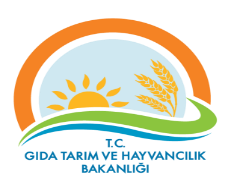 Tekirdağ İl Gıda Tarım ve Hayvancılık MüdürlüğüTEMEL SÜREÇ TANIM FORMUTekirdağ İl Gıda Tarım ve Hayvancılık MüdürlüğüTEMEL SÜREÇ TANIM FORMUTekirdağ İl Gıda Tarım ve Hayvancılık MüdürlüğüTEMEL SÜREÇ TANIM FORMUTekirdağ İl Gıda Tarım ve Hayvancılık MüdürlüğüTEMEL SÜREÇ TANIM FORMUTekirdağ İl Gıda Tarım ve Hayvancılık MüdürlüğüTEMEL SÜREÇ TANIM FORMUTekirdağ İl Gıda Tarım ve Hayvancılık MüdürlüğüTEMEL SÜREÇ TANIM FORMUTekirdağ İl Gıda Tarım ve Hayvancılık MüdürlüğüTEMEL SÜREÇ TANIM FORMUTekirdağ İl Gıda Tarım ve Hayvancılık MüdürlüğüTEMEL SÜREÇ TANIM FORMUTekirdağ İl Gıda Tarım ve Hayvancılık MüdürlüğüTEMEL SÜREÇ TANIM FORMUDokuman KoduDokuman KoduDokuman KoduDokuman KoduGTHB.59.İLM./KYS.080Tekirdağ İl Gıda Tarım ve Hayvancılık MüdürlüğüTEMEL SÜREÇ TANIM FORMUTekirdağ İl Gıda Tarım ve Hayvancılık MüdürlüğüTEMEL SÜREÇ TANIM FORMUTekirdağ İl Gıda Tarım ve Hayvancılık MüdürlüğüTEMEL SÜREÇ TANIM FORMUTekirdağ İl Gıda Tarım ve Hayvancılık MüdürlüğüTEMEL SÜREÇ TANIM FORMUTekirdağ İl Gıda Tarım ve Hayvancılık MüdürlüğüTEMEL SÜREÇ TANIM FORMUTekirdağ İl Gıda Tarım ve Hayvancılık MüdürlüğüTEMEL SÜREÇ TANIM FORMUTekirdağ İl Gıda Tarım ve Hayvancılık MüdürlüğüTEMEL SÜREÇ TANIM FORMUTekirdağ İl Gıda Tarım ve Hayvancılık MüdürlüğüTEMEL SÜREÇ TANIM FORMUTekirdağ İl Gıda Tarım ve Hayvancılık MüdürlüğüTEMEL SÜREÇ TANIM FORMURevizyon NoRevizyon NoRevizyon NoRevizyon No00Tekirdağ İl Gıda Tarım ve Hayvancılık MüdürlüğüTEMEL SÜREÇ TANIM FORMUTekirdağ İl Gıda Tarım ve Hayvancılık MüdürlüğüTEMEL SÜREÇ TANIM FORMUTekirdağ İl Gıda Tarım ve Hayvancılık MüdürlüğüTEMEL SÜREÇ TANIM FORMUTekirdağ İl Gıda Tarım ve Hayvancılık MüdürlüğüTEMEL SÜREÇ TANIM FORMUTekirdağ İl Gıda Tarım ve Hayvancılık MüdürlüğüTEMEL SÜREÇ TANIM FORMUTekirdağ İl Gıda Tarım ve Hayvancılık MüdürlüğüTEMEL SÜREÇ TANIM FORMUTekirdağ İl Gıda Tarım ve Hayvancılık MüdürlüğüTEMEL SÜREÇ TANIM FORMUTekirdağ İl Gıda Tarım ve Hayvancılık MüdürlüğüTEMEL SÜREÇ TANIM FORMUTekirdağ İl Gıda Tarım ve Hayvancılık MüdürlüğüTEMEL SÜREÇ TANIM FORMURevizyon TarihiRevizyon TarihiRevizyon TarihiRevizyon Tarihi00.00.0000Tekirdağ İl Gıda Tarım ve Hayvancılık MüdürlüğüTEMEL SÜREÇ TANIM FORMUTekirdağ İl Gıda Tarım ve Hayvancılık MüdürlüğüTEMEL SÜREÇ TANIM FORMUTekirdağ İl Gıda Tarım ve Hayvancılık MüdürlüğüTEMEL SÜREÇ TANIM FORMUTekirdağ İl Gıda Tarım ve Hayvancılık MüdürlüğüTEMEL SÜREÇ TANIM FORMUTekirdağ İl Gıda Tarım ve Hayvancılık MüdürlüğüTEMEL SÜREÇ TANIM FORMUTekirdağ İl Gıda Tarım ve Hayvancılık MüdürlüğüTEMEL SÜREÇ TANIM FORMUTekirdağ İl Gıda Tarım ve Hayvancılık MüdürlüğüTEMEL SÜREÇ TANIM FORMUTekirdağ İl Gıda Tarım ve Hayvancılık MüdürlüğüTEMEL SÜREÇ TANIM FORMUTekirdağ İl Gıda Tarım ve Hayvancılık MüdürlüğüTEMEL SÜREÇ TANIM FORMUYayın TarihiYayın TarihiYayın TarihiYayın TarihiTekirdağ İl Gıda Tarım ve Hayvancılık MüdürlüğüTEMEL SÜREÇ TANIM FORMUTekirdağ İl Gıda Tarım ve Hayvancılık MüdürlüğüTEMEL SÜREÇ TANIM FORMUTekirdağ İl Gıda Tarım ve Hayvancılık MüdürlüğüTEMEL SÜREÇ TANIM FORMUTekirdağ İl Gıda Tarım ve Hayvancılık MüdürlüğüTEMEL SÜREÇ TANIM FORMUTekirdağ İl Gıda Tarım ve Hayvancılık MüdürlüğüTEMEL SÜREÇ TANIM FORMUTekirdağ İl Gıda Tarım ve Hayvancılık MüdürlüğüTEMEL SÜREÇ TANIM FORMUTekirdağ İl Gıda Tarım ve Hayvancılık MüdürlüğüTEMEL SÜREÇ TANIM FORMUTekirdağ İl Gıda Tarım ve Hayvancılık MüdürlüğüTEMEL SÜREÇ TANIM FORMUTekirdağ İl Gıda Tarım ve Hayvancılık MüdürlüğüTEMEL SÜREÇ TANIM FORMUSayfa SayısıSayfa SayısıSayfa SayısıSayfa SayısıSayfa 1 / Süreç Adı Süreç Adı Süreç Adı Süreç Adı YETKİLENDİRME, BELGELENDİRME, İZLEME İŞLEMLERİ SÜRECİYETKİLENDİRME, BELGELENDİRME, İZLEME İŞLEMLERİ SÜRECİYETKİLENDİRME, BELGELENDİRME, İZLEME İŞLEMLERİ SÜRECİYETKİLENDİRME, BELGELENDİRME, İZLEME İŞLEMLERİ SÜRECİYETKİLENDİRME, BELGELENDİRME, İZLEME İŞLEMLERİ SÜRECİYETKİLENDİRME, BELGELENDİRME, İZLEME İŞLEMLERİ SÜRECİYETKİLENDİRME, BELGELENDİRME, İZLEME İŞLEMLERİ SÜRECİYETKİLENDİRME, BELGELENDİRME, İZLEME İŞLEMLERİ SÜRECİYETKİLENDİRME, BELGELENDİRME, İZLEME İŞLEMLERİ SÜRECİYETKİLENDİRME, BELGELENDİRME, İZLEME İŞLEMLERİ SÜRECİYETKİLENDİRME, BELGELENDİRME, İZLEME İŞLEMLERİ SÜRECİSüreç No:080Süreç No:080Süreç No:080Süreç TipiSüreç TipiSüreç TipiSüreç TipiOperasyonelOperasyonelOperasyonelOperasyonelOperasyonelOperasyonelOperasyonelOperasyonelOperasyonelOperasyonelOperasyonelOperasyonelOperasyonelOperasyonelSüreç Sahibi  Süreç Sahibi  Süreç Sahibi  Süreç Sahibi  İl Gıda Tarım ve Hayvancılık Müdürüİl Gıda Tarım ve Hayvancılık Müdürüİl Gıda Tarım ve Hayvancılık Müdürüİl Gıda Tarım ve Hayvancılık Müdürüİl Gıda Tarım ve Hayvancılık Müdürüİl Gıda Tarım ve Hayvancılık Müdürüİl Gıda Tarım ve Hayvancılık Müdürüİl Gıda Tarım ve Hayvancılık Müdürüİl Gıda Tarım ve Hayvancılık Müdürüİl Gıda Tarım ve Hayvancılık Müdürüİl Gıda Tarım ve Hayvancılık Müdürüİl Gıda Tarım ve Hayvancılık Müdürüİl Gıda Tarım ve Hayvancılık Müdürüİl Gıda Tarım ve Hayvancılık MüdürüSüreç Sorumlusu/SorumlularıSüreç Sorumlusu/SorumlularıSüreç Sorumlusu/SorumlularıSüreç Sorumlusu/Sorumlularıİl Gıda Tarım ve Hayvancılık Müdür Yardımcısı Hayvan Sağlığı ve Yetiştiriciliği Şube Müdürüİlçe Gıda Tarım ve Hayvancılık Müdürüİl Gıda Tarım ve Hayvancılık Müdür Yardımcısı Hayvan Sağlığı ve Yetiştiriciliği Şube Müdürüİlçe Gıda Tarım ve Hayvancılık Müdürüİl Gıda Tarım ve Hayvancılık Müdür Yardımcısı Hayvan Sağlığı ve Yetiştiriciliği Şube Müdürüİlçe Gıda Tarım ve Hayvancılık Müdürüİl Gıda Tarım ve Hayvancılık Müdür Yardımcısı Hayvan Sağlığı ve Yetiştiriciliği Şube Müdürüİlçe Gıda Tarım ve Hayvancılık Müdürüİl Gıda Tarım ve Hayvancılık Müdür Yardımcısı Hayvan Sağlığı ve Yetiştiriciliği Şube Müdürüİlçe Gıda Tarım ve Hayvancılık Müdürüİl Gıda Tarım ve Hayvancılık Müdür Yardımcısı Hayvan Sağlığı ve Yetiştiriciliği Şube Müdürüİlçe Gıda Tarım ve Hayvancılık Müdürüİl Gıda Tarım ve Hayvancılık Müdür Yardımcısı Hayvan Sağlığı ve Yetiştiriciliği Şube Müdürüİlçe Gıda Tarım ve Hayvancılık Müdürüİl Gıda Tarım ve Hayvancılık Müdür Yardımcısı Hayvan Sağlığı ve Yetiştiriciliği Şube Müdürüİlçe Gıda Tarım ve Hayvancılık Müdürüİl Gıda Tarım ve Hayvancılık Müdür Yardımcısı Hayvan Sağlığı ve Yetiştiriciliği Şube Müdürüİlçe Gıda Tarım ve Hayvancılık Müdürüİl Gıda Tarım ve Hayvancılık Müdür Yardımcısı Hayvan Sağlığı ve Yetiştiriciliği Şube Müdürüİlçe Gıda Tarım ve Hayvancılık Müdürüİl Gıda Tarım ve Hayvancılık Müdür Yardımcısı Hayvan Sağlığı ve Yetiştiriciliği Şube Müdürüİlçe Gıda Tarım ve Hayvancılık Müdürüİl Gıda Tarım ve Hayvancılık Müdür Yardımcısı Hayvan Sağlığı ve Yetiştiriciliği Şube Müdürüİlçe Gıda Tarım ve Hayvancılık Müdürüİl Gıda Tarım ve Hayvancılık Müdür Yardımcısı Hayvan Sağlığı ve Yetiştiriciliği Şube Müdürüİlçe Gıda Tarım ve Hayvancılık Müdürüİl Gıda Tarım ve Hayvancılık Müdür Yardımcısı Hayvan Sağlığı ve Yetiştiriciliği Şube Müdürüİlçe Gıda Tarım ve Hayvancılık MüdürüSüreç UygulayıcılarıSüreç UygulayıcılarıSüreç UygulayıcılarıSüreç UygulayıcılarıGörevlendirilen personeller.Görevlendirilen personeller.Görevlendirilen personeller.Görevlendirilen personeller.Görevlendirilen personeller.Görevlendirilen personeller.Görevlendirilen personeller.Görevlendirilen personeller.Görevlendirilen personeller.Görevlendirilen personeller.Görevlendirilen personeller.Görevlendirilen personeller.Görevlendirilen personeller.Görevlendirilen personeller.SÜREÇ SINIRLARISÜREÇ SINIRLARISÜREÇ SINIRLARISÜREÇ SINIRLARIBaşlangıç NoktasıBaşlangıç NoktasıBakanlık Onaylı Yıllık Denetim ProgramıBakanlık Onaylı Yıllık Denetim ProgramıBakanlık Onaylı Yıllık Denetim ProgramıBakanlık Onaylı Yıllık Denetim ProgramıBakanlık Onaylı Yıllık Denetim ProgramıBakanlık Onaylı Yıllık Denetim ProgramıBakanlık Onaylı Yıllık Denetim ProgramıBakanlık Onaylı Yıllık Denetim ProgramıBakanlık Onaylı Yıllık Denetim ProgramıBakanlık Onaylı Yıllık Denetim ProgramıBakanlık Onaylı Yıllık Denetim ProgramıBakanlık Onaylı Yıllık Denetim ProgramıSÜREÇ SINIRLARISÜREÇ SINIRLARISÜREÇ SINIRLARISÜREÇ SINIRLARIBitiş NoktasıBitiş NoktasıGGBS’ ye numune alma, laboratuvara gönderme ve analiz sonuçları değerlendirilmesi ile bildirimlerinin yapılması.GGBS’ ye numune alma, laboratuvara gönderme ve analiz sonuçları değerlendirilmesi ile bildirimlerinin yapılması.GGBS’ ye numune alma, laboratuvara gönderme ve analiz sonuçları değerlendirilmesi ile bildirimlerinin yapılması.GGBS’ ye numune alma, laboratuvara gönderme ve analiz sonuçları değerlendirilmesi ile bildirimlerinin yapılması.GGBS’ ye numune alma, laboratuvara gönderme ve analiz sonuçları değerlendirilmesi ile bildirimlerinin yapılması.GGBS’ ye numune alma, laboratuvara gönderme ve analiz sonuçları değerlendirilmesi ile bildirimlerinin yapılması.GGBS’ ye numune alma, laboratuvara gönderme ve analiz sonuçları değerlendirilmesi ile bildirimlerinin yapılması.GGBS’ ye numune alma, laboratuvara gönderme ve analiz sonuçları değerlendirilmesi ile bildirimlerinin yapılması.GGBS’ ye numune alma, laboratuvara gönderme ve analiz sonuçları değerlendirilmesi ile bildirimlerinin yapılması.GGBS’ ye numune alma, laboratuvara gönderme ve analiz sonuçları değerlendirilmesi ile bildirimlerinin yapılması.GGBS’ ye numune alma, laboratuvara gönderme ve analiz sonuçları değerlendirilmesi ile bildirimlerinin yapılması.GGBS’ ye numune alma, laboratuvara gönderme ve analiz sonuçları değerlendirilmesi ile bildirimlerinin yapılması.GİRDİLERGİRDİLERGİRDİLERGİRDİLERGİRDİLERGİRDİLERGİRDİLERGİRDİLERGİRDİLERGİRDİLERGİRDİLERGİRDİ SAĞLAYANLARGİRDİ SAĞLAYANLARGİRDİ SAĞLAYANLARGİRDİ SAĞLAYANLARGİRDİ SAĞLAYANLARGİRDİ SAĞLAYANLARGİRDİ SAĞLAYANLARDenetim işlemleri temel süreci;GTHB’ nin merkez teşkilatlarından biri olan GKGM, kalıntı izleme planlarının oluşturulmasından ve uygulamaların üst gözetiminden sorumludur.            “Canlı Hayvanlar ve Hayvansal Ürünlerde Belirli Maddeler İle Bunların Kalıntılarının İzlenmesi İçin Alınacak Önlemlere Dair Yönetmelik” (RG: 17.12.2011, No.28145) ve bu yönetmeliğe bağlı “2013/09 sayılı Canlı Hayvan ve Hayvansal Ürünlerde Kalıntı İzleme Genelgesi” nde belirtilen kurallara göre hazırlanan ulusal kalıntı izleme planı çerçevesinde yürütülmektedir.              Ulusal Kalıntı İzleme Planı-2017           Ulusal Kalıntı İzleme Planı, hayvan türlerine göre belirlenen madde ve ürün grupları ile bu maddelerin kalıntılarının varlığının tespiti için alınacak önlemleri içerir.Numune Alınması Gereken Hayvansal Ürünler: Kırmızı eti, çiğ süt, yumurta ve balı kapsar. Numuneler, mezbahalardan, çiftliklerden ve/veya birincil ürün tesislerinden canlı hayvanlardan ve/veya hayvansal ürünlerden alınır.İl Müdürlükleri planlanan dönemde numune alımından ve GGBS sistemine girişlerinin gecikmeden yapılmasından sorumludur. İzleme programı kapsamında laboratuvarlara numune gönderimi 30 Kasım 2017 itibariyle tamamlanmalıdır. Numune alımında, Yönetmelik ve 2013/09 sayılı Genelge’de verilen kurallar takip edilmelidir.              Pozitif bulgu tespit eden Laboratuvar derhal İlgili İl Müdürlüğüne ve GKGM’ ye bildirmeli (Genelge Ek 3-5), bildirimi alan İl Müdürlüğü İzleme Sonuç Bildirim Formu’ nu GKGM’ ye göndermelidir (Genelge Ek 2-11). Sonrasında mevzuat kapsamında yapılan iş ve işlemleri bildiren Geri İzleme Sonuç Bildirim Formu (Genelge Ek 2-11) İl Müdürlüğü tarafından GKGM’ ye gönderilmelidir.Uygun olmayan numuneler; Gönderilen numunenin laboratuvar tarafından analiz için uygun olmadığının tespit edilmesi durumunda (hasarlı numune kabı, kontaminasyon, bozulma, analiz için yetersiz miktar, yanlış veya hatalı materyal (matriks) vb.), Genelge’nin Ek 3-5’indeki form doldurularak e-posta veya faks ile acilen ilgili il müdürlüğüne ve Genel Müdürlüğe bildirilmelidir. Bu durumda, ilgili il müdürlüğü tarafından acilen yeniden numune gönderilir.Denetim işlemleri temel süreci;GTHB’ nin merkez teşkilatlarından biri olan GKGM, kalıntı izleme planlarının oluşturulmasından ve uygulamaların üst gözetiminden sorumludur.            “Canlı Hayvanlar ve Hayvansal Ürünlerde Belirli Maddeler İle Bunların Kalıntılarının İzlenmesi İçin Alınacak Önlemlere Dair Yönetmelik” (RG: 17.12.2011, No.28145) ve bu yönetmeliğe bağlı “2013/09 sayılı Canlı Hayvan ve Hayvansal Ürünlerde Kalıntı İzleme Genelgesi” nde belirtilen kurallara göre hazırlanan ulusal kalıntı izleme planı çerçevesinde yürütülmektedir.              Ulusal Kalıntı İzleme Planı-2017           Ulusal Kalıntı İzleme Planı, hayvan türlerine göre belirlenen madde ve ürün grupları ile bu maddelerin kalıntılarının varlığının tespiti için alınacak önlemleri içerir.Numune Alınması Gereken Hayvansal Ürünler: Kırmızı eti, çiğ süt, yumurta ve balı kapsar. Numuneler, mezbahalardan, çiftliklerden ve/veya birincil ürün tesislerinden canlı hayvanlardan ve/veya hayvansal ürünlerden alınır.İl Müdürlükleri planlanan dönemde numune alımından ve GGBS sistemine girişlerinin gecikmeden yapılmasından sorumludur. İzleme programı kapsamında laboratuvarlara numune gönderimi 30 Kasım 2017 itibariyle tamamlanmalıdır. Numune alımında, Yönetmelik ve 2013/09 sayılı Genelge’de verilen kurallar takip edilmelidir.              Pozitif bulgu tespit eden Laboratuvar derhal İlgili İl Müdürlüğüne ve GKGM’ ye bildirmeli (Genelge Ek 3-5), bildirimi alan İl Müdürlüğü İzleme Sonuç Bildirim Formu’ nu GKGM’ ye göndermelidir (Genelge Ek 2-11). Sonrasında mevzuat kapsamında yapılan iş ve işlemleri bildiren Geri İzleme Sonuç Bildirim Formu (Genelge Ek 2-11) İl Müdürlüğü tarafından GKGM’ ye gönderilmelidir.Uygun olmayan numuneler; Gönderilen numunenin laboratuvar tarafından analiz için uygun olmadığının tespit edilmesi durumunda (hasarlı numune kabı, kontaminasyon, bozulma, analiz için yetersiz miktar, yanlış veya hatalı materyal (matriks) vb.), Genelge’nin Ek 3-5’indeki form doldurularak e-posta veya faks ile acilen ilgili il müdürlüğüne ve Genel Müdürlüğe bildirilmelidir. Bu durumda, ilgili il müdürlüğü tarafından acilen yeniden numune gönderilir.Denetim işlemleri temel süreci;GTHB’ nin merkez teşkilatlarından biri olan GKGM, kalıntı izleme planlarının oluşturulmasından ve uygulamaların üst gözetiminden sorumludur.            “Canlı Hayvanlar ve Hayvansal Ürünlerde Belirli Maddeler İle Bunların Kalıntılarının İzlenmesi İçin Alınacak Önlemlere Dair Yönetmelik” (RG: 17.12.2011, No.28145) ve bu yönetmeliğe bağlı “2013/09 sayılı Canlı Hayvan ve Hayvansal Ürünlerde Kalıntı İzleme Genelgesi” nde belirtilen kurallara göre hazırlanan ulusal kalıntı izleme planı çerçevesinde yürütülmektedir.              Ulusal Kalıntı İzleme Planı-2017           Ulusal Kalıntı İzleme Planı, hayvan türlerine göre belirlenen madde ve ürün grupları ile bu maddelerin kalıntılarının varlığının tespiti için alınacak önlemleri içerir.Numune Alınması Gereken Hayvansal Ürünler: Kırmızı eti, çiğ süt, yumurta ve balı kapsar. Numuneler, mezbahalardan, çiftliklerden ve/veya birincil ürün tesislerinden canlı hayvanlardan ve/veya hayvansal ürünlerden alınır.İl Müdürlükleri planlanan dönemde numune alımından ve GGBS sistemine girişlerinin gecikmeden yapılmasından sorumludur. İzleme programı kapsamında laboratuvarlara numune gönderimi 30 Kasım 2017 itibariyle tamamlanmalıdır. Numune alımında, Yönetmelik ve 2013/09 sayılı Genelge’de verilen kurallar takip edilmelidir.              Pozitif bulgu tespit eden Laboratuvar derhal İlgili İl Müdürlüğüne ve GKGM’ ye bildirmeli (Genelge Ek 3-5), bildirimi alan İl Müdürlüğü İzleme Sonuç Bildirim Formu’ nu GKGM’ ye göndermelidir (Genelge Ek 2-11). Sonrasında mevzuat kapsamında yapılan iş ve işlemleri bildiren Geri İzleme Sonuç Bildirim Formu (Genelge Ek 2-11) İl Müdürlüğü tarafından GKGM’ ye gönderilmelidir.Uygun olmayan numuneler; Gönderilen numunenin laboratuvar tarafından analiz için uygun olmadığının tespit edilmesi durumunda (hasarlı numune kabı, kontaminasyon, bozulma, analiz için yetersiz miktar, yanlış veya hatalı materyal (matriks) vb.), Genelge’nin Ek 3-5’indeki form doldurularak e-posta veya faks ile acilen ilgili il müdürlüğüne ve Genel Müdürlüğe bildirilmelidir. Bu durumda, ilgili il müdürlüğü tarafından acilen yeniden numune gönderilir.Denetim işlemleri temel süreci;GTHB’ nin merkez teşkilatlarından biri olan GKGM, kalıntı izleme planlarının oluşturulmasından ve uygulamaların üst gözetiminden sorumludur.            “Canlı Hayvanlar ve Hayvansal Ürünlerde Belirli Maddeler İle Bunların Kalıntılarının İzlenmesi İçin Alınacak Önlemlere Dair Yönetmelik” (RG: 17.12.2011, No.28145) ve bu yönetmeliğe bağlı “2013/09 sayılı Canlı Hayvan ve Hayvansal Ürünlerde Kalıntı İzleme Genelgesi” nde belirtilen kurallara göre hazırlanan ulusal kalıntı izleme planı çerçevesinde yürütülmektedir.              Ulusal Kalıntı İzleme Planı-2017           Ulusal Kalıntı İzleme Planı, hayvan türlerine göre belirlenen madde ve ürün grupları ile bu maddelerin kalıntılarının varlığının tespiti için alınacak önlemleri içerir.Numune Alınması Gereken Hayvansal Ürünler: Kırmızı eti, çiğ süt, yumurta ve balı kapsar. Numuneler, mezbahalardan, çiftliklerden ve/veya birincil ürün tesislerinden canlı hayvanlardan ve/veya hayvansal ürünlerden alınır.İl Müdürlükleri planlanan dönemde numune alımından ve GGBS sistemine girişlerinin gecikmeden yapılmasından sorumludur. İzleme programı kapsamında laboratuvarlara numune gönderimi 30 Kasım 2017 itibariyle tamamlanmalıdır. Numune alımında, Yönetmelik ve 2013/09 sayılı Genelge’de verilen kurallar takip edilmelidir.              Pozitif bulgu tespit eden Laboratuvar derhal İlgili İl Müdürlüğüne ve GKGM’ ye bildirmeli (Genelge Ek 3-5), bildirimi alan İl Müdürlüğü İzleme Sonuç Bildirim Formu’ nu GKGM’ ye göndermelidir (Genelge Ek 2-11). Sonrasında mevzuat kapsamında yapılan iş ve işlemleri bildiren Geri İzleme Sonuç Bildirim Formu (Genelge Ek 2-11) İl Müdürlüğü tarafından GKGM’ ye gönderilmelidir.Uygun olmayan numuneler; Gönderilen numunenin laboratuvar tarafından analiz için uygun olmadığının tespit edilmesi durumunda (hasarlı numune kabı, kontaminasyon, bozulma, analiz için yetersiz miktar, yanlış veya hatalı materyal (matriks) vb.), Genelge’nin Ek 3-5’indeki form doldurularak e-posta veya faks ile acilen ilgili il müdürlüğüne ve Genel Müdürlüğe bildirilmelidir. Bu durumda, ilgili il müdürlüğü tarafından acilen yeniden numune gönderilir.Denetim işlemleri temel süreci;GTHB’ nin merkez teşkilatlarından biri olan GKGM, kalıntı izleme planlarının oluşturulmasından ve uygulamaların üst gözetiminden sorumludur.            “Canlı Hayvanlar ve Hayvansal Ürünlerde Belirli Maddeler İle Bunların Kalıntılarının İzlenmesi İçin Alınacak Önlemlere Dair Yönetmelik” (RG: 17.12.2011, No.28145) ve bu yönetmeliğe bağlı “2013/09 sayılı Canlı Hayvan ve Hayvansal Ürünlerde Kalıntı İzleme Genelgesi” nde belirtilen kurallara göre hazırlanan ulusal kalıntı izleme planı çerçevesinde yürütülmektedir.              Ulusal Kalıntı İzleme Planı-2017           Ulusal Kalıntı İzleme Planı, hayvan türlerine göre belirlenen madde ve ürün grupları ile bu maddelerin kalıntılarının varlığının tespiti için alınacak önlemleri içerir.Numune Alınması Gereken Hayvansal Ürünler: Kırmızı eti, çiğ süt, yumurta ve balı kapsar. Numuneler, mezbahalardan, çiftliklerden ve/veya birincil ürün tesislerinden canlı hayvanlardan ve/veya hayvansal ürünlerden alınır.İl Müdürlükleri planlanan dönemde numune alımından ve GGBS sistemine girişlerinin gecikmeden yapılmasından sorumludur. İzleme programı kapsamında laboratuvarlara numune gönderimi 30 Kasım 2017 itibariyle tamamlanmalıdır. Numune alımında, Yönetmelik ve 2013/09 sayılı Genelge’de verilen kurallar takip edilmelidir.              Pozitif bulgu tespit eden Laboratuvar derhal İlgili İl Müdürlüğüne ve GKGM’ ye bildirmeli (Genelge Ek 3-5), bildirimi alan İl Müdürlüğü İzleme Sonuç Bildirim Formu’ nu GKGM’ ye göndermelidir (Genelge Ek 2-11). Sonrasında mevzuat kapsamında yapılan iş ve işlemleri bildiren Geri İzleme Sonuç Bildirim Formu (Genelge Ek 2-11) İl Müdürlüğü tarafından GKGM’ ye gönderilmelidir.Uygun olmayan numuneler; Gönderilen numunenin laboratuvar tarafından analiz için uygun olmadığının tespit edilmesi durumunda (hasarlı numune kabı, kontaminasyon, bozulma, analiz için yetersiz miktar, yanlış veya hatalı materyal (matriks) vb.), Genelge’nin Ek 3-5’indeki form doldurularak e-posta veya faks ile acilen ilgili il müdürlüğüne ve Genel Müdürlüğe bildirilmelidir. Bu durumda, ilgili il müdürlüğü tarafından acilen yeniden numune gönderilir.Denetim işlemleri temel süreci;GTHB’ nin merkez teşkilatlarından biri olan GKGM, kalıntı izleme planlarının oluşturulmasından ve uygulamaların üst gözetiminden sorumludur.            “Canlı Hayvanlar ve Hayvansal Ürünlerde Belirli Maddeler İle Bunların Kalıntılarının İzlenmesi İçin Alınacak Önlemlere Dair Yönetmelik” (RG: 17.12.2011, No.28145) ve bu yönetmeliğe bağlı “2013/09 sayılı Canlı Hayvan ve Hayvansal Ürünlerde Kalıntı İzleme Genelgesi” nde belirtilen kurallara göre hazırlanan ulusal kalıntı izleme planı çerçevesinde yürütülmektedir.              Ulusal Kalıntı İzleme Planı-2017           Ulusal Kalıntı İzleme Planı, hayvan türlerine göre belirlenen madde ve ürün grupları ile bu maddelerin kalıntılarının varlığının tespiti için alınacak önlemleri içerir.Numune Alınması Gereken Hayvansal Ürünler: Kırmızı eti, çiğ süt, yumurta ve balı kapsar. Numuneler, mezbahalardan, çiftliklerden ve/veya birincil ürün tesislerinden canlı hayvanlardan ve/veya hayvansal ürünlerden alınır.İl Müdürlükleri planlanan dönemde numune alımından ve GGBS sistemine girişlerinin gecikmeden yapılmasından sorumludur. İzleme programı kapsamında laboratuvarlara numune gönderimi 30 Kasım 2017 itibariyle tamamlanmalıdır. Numune alımında, Yönetmelik ve 2013/09 sayılı Genelge’de verilen kurallar takip edilmelidir.              Pozitif bulgu tespit eden Laboratuvar derhal İlgili İl Müdürlüğüne ve GKGM’ ye bildirmeli (Genelge Ek 3-5), bildirimi alan İl Müdürlüğü İzleme Sonuç Bildirim Formu’ nu GKGM’ ye göndermelidir (Genelge Ek 2-11). Sonrasında mevzuat kapsamında yapılan iş ve işlemleri bildiren Geri İzleme Sonuç Bildirim Formu (Genelge Ek 2-11) İl Müdürlüğü tarafından GKGM’ ye gönderilmelidir.Uygun olmayan numuneler; Gönderilen numunenin laboratuvar tarafından analiz için uygun olmadığının tespit edilmesi durumunda (hasarlı numune kabı, kontaminasyon, bozulma, analiz için yetersiz miktar, yanlış veya hatalı materyal (matriks) vb.), Genelge’nin Ek 3-5’indeki form doldurularak e-posta veya faks ile acilen ilgili il müdürlüğüne ve Genel Müdürlüğe bildirilmelidir. Bu durumda, ilgili il müdürlüğü tarafından acilen yeniden numune gönderilir.Denetim işlemleri temel süreci;GTHB’ nin merkez teşkilatlarından biri olan GKGM, kalıntı izleme planlarının oluşturulmasından ve uygulamaların üst gözetiminden sorumludur.            “Canlı Hayvanlar ve Hayvansal Ürünlerde Belirli Maddeler İle Bunların Kalıntılarının İzlenmesi İçin Alınacak Önlemlere Dair Yönetmelik” (RG: 17.12.2011, No.28145) ve bu yönetmeliğe bağlı “2013/09 sayılı Canlı Hayvan ve Hayvansal Ürünlerde Kalıntı İzleme Genelgesi” nde belirtilen kurallara göre hazırlanan ulusal kalıntı izleme planı çerçevesinde yürütülmektedir.              Ulusal Kalıntı İzleme Planı-2017           Ulusal Kalıntı İzleme Planı, hayvan türlerine göre belirlenen madde ve ürün grupları ile bu maddelerin kalıntılarının varlığının tespiti için alınacak önlemleri içerir.Numune Alınması Gereken Hayvansal Ürünler: Kırmızı eti, çiğ süt, yumurta ve balı kapsar. Numuneler, mezbahalardan, çiftliklerden ve/veya birincil ürün tesislerinden canlı hayvanlardan ve/veya hayvansal ürünlerden alınır.İl Müdürlükleri planlanan dönemde numune alımından ve GGBS sistemine girişlerinin gecikmeden yapılmasından sorumludur. İzleme programı kapsamında laboratuvarlara numune gönderimi 30 Kasım 2017 itibariyle tamamlanmalıdır. Numune alımında, Yönetmelik ve 2013/09 sayılı Genelge’de verilen kurallar takip edilmelidir.              Pozitif bulgu tespit eden Laboratuvar derhal İlgili İl Müdürlüğüne ve GKGM’ ye bildirmeli (Genelge Ek 3-5), bildirimi alan İl Müdürlüğü İzleme Sonuç Bildirim Formu’ nu GKGM’ ye göndermelidir (Genelge Ek 2-11). Sonrasında mevzuat kapsamında yapılan iş ve işlemleri bildiren Geri İzleme Sonuç Bildirim Formu (Genelge Ek 2-11) İl Müdürlüğü tarafından GKGM’ ye gönderilmelidir.Uygun olmayan numuneler; Gönderilen numunenin laboratuvar tarafından analiz için uygun olmadığının tespit edilmesi durumunda (hasarlı numune kabı, kontaminasyon, bozulma, analiz için yetersiz miktar, yanlış veya hatalı materyal (matriks) vb.), Genelge’nin Ek 3-5’indeki form doldurularak e-posta veya faks ile acilen ilgili il müdürlüğüne ve Genel Müdürlüğe bildirilmelidir. Bu durumda, ilgili il müdürlüğü tarafından acilen yeniden numune gönderilir.Denetim işlemleri temel süreci;GTHB’ nin merkez teşkilatlarından biri olan GKGM, kalıntı izleme planlarının oluşturulmasından ve uygulamaların üst gözetiminden sorumludur.            “Canlı Hayvanlar ve Hayvansal Ürünlerde Belirli Maddeler İle Bunların Kalıntılarının İzlenmesi İçin Alınacak Önlemlere Dair Yönetmelik” (RG: 17.12.2011, No.28145) ve bu yönetmeliğe bağlı “2013/09 sayılı Canlı Hayvan ve Hayvansal Ürünlerde Kalıntı İzleme Genelgesi” nde belirtilen kurallara göre hazırlanan ulusal kalıntı izleme planı çerçevesinde yürütülmektedir.              Ulusal Kalıntı İzleme Planı-2017           Ulusal Kalıntı İzleme Planı, hayvan türlerine göre belirlenen madde ve ürün grupları ile bu maddelerin kalıntılarının varlığının tespiti için alınacak önlemleri içerir.Numune Alınması Gereken Hayvansal Ürünler: Kırmızı eti, çiğ süt, yumurta ve balı kapsar. Numuneler, mezbahalardan, çiftliklerden ve/veya birincil ürün tesislerinden canlı hayvanlardan ve/veya hayvansal ürünlerden alınır.İl Müdürlükleri planlanan dönemde numune alımından ve GGBS sistemine girişlerinin gecikmeden yapılmasından sorumludur. İzleme programı kapsamında laboratuvarlara numune gönderimi 30 Kasım 2017 itibariyle tamamlanmalıdır. Numune alımında, Yönetmelik ve 2013/09 sayılı Genelge’de verilen kurallar takip edilmelidir.              Pozitif bulgu tespit eden Laboratuvar derhal İlgili İl Müdürlüğüne ve GKGM’ ye bildirmeli (Genelge Ek 3-5), bildirimi alan İl Müdürlüğü İzleme Sonuç Bildirim Formu’ nu GKGM’ ye göndermelidir (Genelge Ek 2-11). Sonrasında mevzuat kapsamında yapılan iş ve işlemleri bildiren Geri İzleme Sonuç Bildirim Formu (Genelge Ek 2-11) İl Müdürlüğü tarafından GKGM’ ye gönderilmelidir.Uygun olmayan numuneler; Gönderilen numunenin laboratuvar tarafından analiz için uygun olmadığının tespit edilmesi durumunda (hasarlı numune kabı, kontaminasyon, bozulma, analiz için yetersiz miktar, yanlış veya hatalı materyal (matriks) vb.), Genelge’nin Ek 3-5’indeki form doldurularak e-posta veya faks ile acilen ilgili il müdürlüğüne ve Genel Müdürlüğe bildirilmelidir. Bu durumda, ilgili il müdürlüğü tarafından acilen yeniden numune gönderilir.Denetim işlemleri temel süreci;GTHB’ nin merkez teşkilatlarından biri olan GKGM, kalıntı izleme planlarının oluşturulmasından ve uygulamaların üst gözetiminden sorumludur.            “Canlı Hayvanlar ve Hayvansal Ürünlerde Belirli Maddeler İle Bunların Kalıntılarının İzlenmesi İçin Alınacak Önlemlere Dair Yönetmelik” (RG: 17.12.2011, No.28145) ve bu yönetmeliğe bağlı “2013/09 sayılı Canlı Hayvan ve Hayvansal Ürünlerde Kalıntı İzleme Genelgesi” nde belirtilen kurallara göre hazırlanan ulusal kalıntı izleme planı çerçevesinde yürütülmektedir.              Ulusal Kalıntı İzleme Planı-2017           Ulusal Kalıntı İzleme Planı, hayvan türlerine göre belirlenen madde ve ürün grupları ile bu maddelerin kalıntılarının varlığının tespiti için alınacak önlemleri içerir.Numune Alınması Gereken Hayvansal Ürünler: Kırmızı eti, çiğ süt, yumurta ve balı kapsar. Numuneler, mezbahalardan, çiftliklerden ve/veya birincil ürün tesislerinden canlı hayvanlardan ve/veya hayvansal ürünlerden alınır.İl Müdürlükleri planlanan dönemde numune alımından ve GGBS sistemine girişlerinin gecikmeden yapılmasından sorumludur. İzleme programı kapsamında laboratuvarlara numune gönderimi 30 Kasım 2017 itibariyle tamamlanmalıdır. Numune alımında, Yönetmelik ve 2013/09 sayılı Genelge’de verilen kurallar takip edilmelidir.              Pozitif bulgu tespit eden Laboratuvar derhal İlgili İl Müdürlüğüne ve GKGM’ ye bildirmeli (Genelge Ek 3-5), bildirimi alan İl Müdürlüğü İzleme Sonuç Bildirim Formu’ nu GKGM’ ye göndermelidir (Genelge Ek 2-11). Sonrasında mevzuat kapsamında yapılan iş ve işlemleri bildiren Geri İzleme Sonuç Bildirim Formu (Genelge Ek 2-11) İl Müdürlüğü tarafından GKGM’ ye gönderilmelidir.Uygun olmayan numuneler; Gönderilen numunenin laboratuvar tarafından analiz için uygun olmadığının tespit edilmesi durumunda (hasarlı numune kabı, kontaminasyon, bozulma, analiz için yetersiz miktar, yanlış veya hatalı materyal (matriks) vb.), Genelge’nin Ek 3-5’indeki form doldurularak e-posta veya faks ile acilen ilgili il müdürlüğüne ve Genel Müdürlüğe bildirilmelidir. Bu durumda, ilgili il müdürlüğü tarafından acilen yeniden numune gönderilir.Denetim işlemleri temel süreci;GTHB’ nin merkez teşkilatlarından biri olan GKGM, kalıntı izleme planlarının oluşturulmasından ve uygulamaların üst gözetiminden sorumludur.            “Canlı Hayvanlar ve Hayvansal Ürünlerde Belirli Maddeler İle Bunların Kalıntılarının İzlenmesi İçin Alınacak Önlemlere Dair Yönetmelik” (RG: 17.12.2011, No.28145) ve bu yönetmeliğe bağlı “2013/09 sayılı Canlı Hayvan ve Hayvansal Ürünlerde Kalıntı İzleme Genelgesi” nde belirtilen kurallara göre hazırlanan ulusal kalıntı izleme planı çerçevesinde yürütülmektedir.              Ulusal Kalıntı İzleme Planı-2017           Ulusal Kalıntı İzleme Planı, hayvan türlerine göre belirlenen madde ve ürün grupları ile bu maddelerin kalıntılarının varlığının tespiti için alınacak önlemleri içerir.Numune Alınması Gereken Hayvansal Ürünler: Kırmızı eti, çiğ süt, yumurta ve balı kapsar. Numuneler, mezbahalardan, çiftliklerden ve/veya birincil ürün tesislerinden canlı hayvanlardan ve/veya hayvansal ürünlerden alınır.İl Müdürlükleri planlanan dönemde numune alımından ve GGBS sistemine girişlerinin gecikmeden yapılmasından sorumludur. İzleme programı kapsamında laboratuvarlara numune gönderimi 30 Kasım 2017 itibariyle tamamlanmalıdır. Numune alımında, Yönetmelik ve 2013/09 sayılı Genelge’de verilen kurallar takip edilmelidir.              Pozitif bulgu tespit eden Laboratuvar derhal İlgili İl Müdürlüğüne ve GKGM’ ye bildirmeli (Genelge Ek 3-5), bildirimi alan İl Müdürlüğü İzleme Sonuç Bildirim Formu’ nu GKGM’ ye göndermelidir (Genelge Ek 2-11). Sonrasında mevzuat kapsamında yapılan iş ve işlemleri bildiren Geri İzleme Sonuç Bildirim Formu (Genelge Ek 2-11) İl Müdürlüğü tarafından GKGM’ ye gönderilmelidir.Uygun olmayan numuneler; Gönderilen numunenin laboratuvar tarafından analiz için uygun olmadığının tespit edilmesi durumunda (hasarlı numune kabı, kontaminasyon, bozulma, analiz için yetersiz miktar, yanlış veya hatalı materyal (matriks) vb.), Genelge’nin Ek 3-5’indeki form doldurularak e-posta veya faks ile acilen ilgili il müdürlüğüne ve Genel Müdürlüğe bildirilmelidir. Bu durumda, ilgili il müdürlüğü tarafından acilen yeniden numune gönderilir.Denetim işlemleri temel süreci;GTHB’ nin merkez teşkilatlarından biri olan GKGM, kalıntı izleme planlarının oluşturulmasından ve uygulamaların üst gözetiminden sorumludur.            “Canlı Hayvanlar ve Hayvansal Ürünlerde Belirli Maddeler İle Bunların Kalıntılarının İzlenmesi İçin Alınacak Önlemlere Dair Yönetmelik” (RG: 17.12.2011, No.28145) ve bu yönetmeliğe bağlı “2013/09 sayılı Canlı Hayvan ve Hayvansal Ürünlerde Kalıntı İzleme Genelgesi” nde belirtilen kurallara göre hazırlanan ulusal kalıntı izleme planı çerçevesinde yürütülmektedir.              Ulusal Kalıntı İzleme Planı-2017           Ulusal Kalıntı İzleme Planı, hayvan türlerine göre belirlenen madde ve ürün grupları ile bu maddelerin kalıntılarının varlığının tespiti için alınacak önlemleri içerir.Numune Alınması Gereken Hayvansal Ürünler: Kırmızı eti, çiğ süt, yumurta ve balı kapsar. Numuneler, mezbahalardan, çiftliklerden ve/veya birincil ürün tesislerinden canlı hayvanlardan ve/veya hayvansal ürünlerden alınır.İl Müdürlükleri planlanan dönemde numune alımından ve GGBS sistemine girişlerinin gecikmeden yapılmasından sorumludur. İzleme programı kapsamında laboratuvarlara numune gönderimi 30 Kasım 2017 itibariyle tamamlanmalıdır. Numune alımında, Yönetmelik ve 2013/09 sayılı Genelge’de verilen kurallar takip edilmelidir.              Pozitif bulgu tespit eden Laboratuvar derhal İlgili İl Müdürlüğüne ve GKGM’ ye bildirmeli (Genelge Ek 3-5), bildirimi alan İl Müdürlüğü İzleme Sonuç Bildirim Formu’ nu GKGM’ ye göndermelidir (Genelge Ek 2-11). Sonrasında mevzuat kapsamında yapılan iş ve işlemleri bildiren Geri İzleme Sonuç Bildirim Formu (Genelge Ek 2-11) İl Müdürlüğü tarafından GKGM’ ye gönderilmelidir.Uygun olmayan numuneler; Gönderilen numunenin laboratuvar tarafından analiz için uygun olmadığının tespit edilmesi durumunda (hasarlı numune kabı, kontaminasyon, bozulma, analiz için yetersiz miktar, yanlış veya hatalı materyal (matriks) vb.), Genelge’nin Ek 3-5’indeki form doldurularak e-posta veya faks ile acilen ilgili il müdürlüğüne ve Genel Müdürlüğe bildirilmelidir. Bu durumda, ilgili il müdürlüğü tarafından acilen yeniden numune gönderilir.Mezbahalar, Çiftlikler, Birincil ürün tesisleri.  Mezbahalar, Çiftlikler, Birincil ürün tesisleri.  Mezbahalar, Çiftlikler, Birincil ürün tesisleri.  Mezbahalar, Çiftlikler, Birincil ürün tesisleri.  Mezbahalar, Çiftlikler, Birincil ürün tesisleri.  Mezbahalar, Çiftlikler, Birincil ürün tesisleri.  Mezbahalar, Çiftlikler, Birincil ürün tesisleri.  ÇIKTILARÇIKTILARÇIKTILARÇIKTILARÇIKTILARÇIKTILARÇIKTILARÇIKTILARÇIKTILARÇIKTILARÇIKTILARÇIKTI ALICILARIÇIKTI ALICILARIÇIKTI ALICILARIÇIKTI ALICILARIÇIKTI ALICILARIÇIKTI ALICILARIÇIKTI ALICILARICanlı hayvan ve hayvansal ürünlerde kalıntı kontrolü yapılarak çiftlikten sofraya güvenilir, sağlıklı gıdaya ulaşılması aşamalarını bilimsel veriler ile denetlenmesi.Canlı hayvan ve hayvansal ürünlerde kalıntı kontrolü yapılarak çiftlikten sofraya güvenilir, sağlıklı gıdaya ulaşılması aşamalarını bilimsel veriler ile denetlenmesi.Canlı hayvan ve hayvansal ürünlerde kalıntı kontrolü yapılarak çiftlikten sofraya güvenilir, sağlıklı gıdaya ulaşılması aşamalarını bilimsel veriler ile denetlenmesi.Canlı hayvan ve hayvansal ürünlerde kalıntı kontrolü yapılarak çiftlikten sofraya güvenilir, sağlıklı gıdaya ulaşılması aşamalarını bilimsel veriler ile denetlenmesi.Canlı hayvan ve hayvansal ürünlerde kalıntı kontrolü yapılarak çiftlikten sofraya güvenilir, sağlıklı gıdaya ulaşılması aşamalarını bilimsel veriler ile denetlenmesi.Canlı hayvan ve hayvansal ürünlerde kalıntı kontrolü yapılarak çiftlikten sofraya güvenilir, sağlıklı gıdaya ulaşılması aşamalarını bilimsel veriler ile denetlenmesi.Canlı hayvan ve hayvansal ürünlerde kalıntı kontrolü yapılarak çiftlikten sofraya güvenilir, sağlıklı gıdaya ulaşılması aşamalarını bilimsel veriler ile denetlenmesi.Canlı hayvan ve hayvansal ürünlerde kalıntı kontrolü yapılarak çiftlikten sofraya güvenilir, sağlıklı gıdaya ulaşılması aşamalarını bilimsel veriler ile denetlenmesi.Canlı hayvan ve hayvansal ürünlerde kalıntı kontrolü yapılarak çiftlikten sofraya güvenilir, sağlıklı gıdaya ulaşılması aşamalarını bilimsel veriler ile denetlenmesi.Canlı hayvan ve hayvansal ürünlerde kalıntı kontrolü yapılarak çiftlikten sofraya güvenilir, sağlıklı gıdaya ulaşılması aşamalarını bilimsel veriler ile denetlenmesi.Canlı hayvan ve hayvansal ürünlerde kalıntı kontrolü yapılarak çiftlikten sofraya güvenilir, sağlıklı gıdaya ulaşılması aşamalarını bilimsel veriler ile denetlenmesi.Bu programların uygulamasında AB mevzuatı (96/23/EC ve 96/22/EC sayılı Konsey Direktifleri ile 98/179/EC sayılı Konsey Kararı) ile uyumlaştırılması tamamlanmış Türk mevzuatı(Bakanlığımız), GTHB’ nin merkez teşkilatlarından biri olan GKGM ile tüketiciler, BakanlıkBu programların uygulamasında AB mevzuatı (96/23/EC ve 96/22/EC sayılı Konsey Direktifleri ile 98/179/EC sayılı Konsey Kararı) ile uyumlaştırılması tamamlanmış Türk mevzuatı(Bakanlığımız), GTHB’ nin merkez teşkilatlarından biri olan GKGM ile tüketiciler, BakanlıkBu programların uygulamasında AB mevzuatı (96/23/EC ve 96/22/EC sayılı Konsey Direktifleri ile 98/179/EC sayılı Konsey Kararı) ile uyumlaştırılması tamamlanmış Türk mevzuatı(Bakanlığımız), GTHB’ nin merkez teşkilatlarından biri olan GKGM ile tüketiciler, BakanlıkBu programların uygulamasında AB mevzuatı (96/23/EC ve 96/22/EC sayılı Konsey Direktifleri ile 98/179/EC sayılı Konsey Kararı) ile uyumlaştırılması tamamlanmış Türk mevzuatı(Bakanlığımız), GTHB’ nin merkez teşkilatlarından biri olan GKGM ile tüketiciler, BakanlıkBu programların uygulamasında AB mevzuatı (96/23/EC ve 96/22/EC sayılı Konsey Direktifleri ile 98/179/EC sayılı Konsey Kararı) ile uyumlaştırılması tamamlanmış Türk mevzuatı(Bakanlığımız), GTHB’ nin merkez teşkilatlarından biri olan GKGM ile tüketiciler, BakanlıkBu programların uygulamasında AB mevzuatı (96/23/EC ve 96/22/EC sayılı Konsey Direktifleri ile 98/179/EC sayılı Konsey Kararı) ile uyumlaştırılması tamamlanmış Türk mevzuatı(Bakanlığımız), GTHB’ nin merkez teşkilatlarından biri olan GKGM ile tüketiciler, BakanlıkBu programların uygulamasında AB mevzuatı (96/23/EC ve 96/22/EC sayılı Konsey Direktifleri ile 98/179/EC sayılı Konsey Kararı) ile uyumlaştırılması tamamlanmış Türk mevzuatı(Bakanlığımız), GTHB’ nin merkez teşkilatlarından biri olan GKGM ile tüketiciler, BakanlıkKAYNAKLARKAYNAKLARKAYNAKLARKAYNAKLARKAYNAKLARKAYNAKLARKAYNAKLARKAYNAKLARKAYNAKLARKAYNAKLARKAYNAKLARKAYNAKLARKAYNAKLARKAYNAKLARKAYNAKLARKAYNAKLARKAYNAKLARKAYNAKLARProses Kaynaklarıİnsan kaynağıKontrol Araç, Ekipman, taşıtlar vb. Gıda Güvenliği Bilgi Sistemi (GGBS)AB mevzuatı (96/23/EC ve 96/22/EC sayılı Konsey Direktifleri ile 98/179/EC sayılı Konsey Kararı) ile uyumlaştırılması tamamlanmış Türk mevzuatı“Canlı Hayvanlar ve Hayvansal Ürünlerde Belirli Maddeler İle Bunların Kalıntılarının İzlenmesi İçin Alınacak Önlemlere Dair Yönetmelik ”RG: 17.12.2011. , No.28145)“2013/09 sayılı Canlı Hayvan ve Hayvansal Ürünlerde Kalıntı İzleme Genelgesi” Ulusal Kalıntı İzleme Planı-2017GTHB’ nin yetkilendirdiği laboratuvarlarProses Kaynaklarıİnsan kaynağıKontrol Araç, Ekipman, taşıtlar vb. Gıda Güvenliği Bilgi Sistemi (GGBS)AB mevzuatı (96/23/EC ve 96/22/EC sayılı Konsey Direktifleri ile 98/179/EC sayılı Konsey Kararı) ile uyumlaştırılması tamamlanmış Türk mevzuatı“Canlı Hayvanlar ve Hayvansal Ürünlerde Belirli Maddeler İle Bunların Kalıntılarının İzlenmesi İçin Alınacak Önlemlere Dair Yönetmelik ”RG: 17.12.2011. , No.28145)“2013/09 sayılı Canlı Hayvan ve Hayvansal Ürünlerde Kalıntı İzleme Genelgesi” Ulusal Kalıntı İzleme Planı-2017GTHB’ nin yetkilendirdiği laboratuvarlarProses Kaynaklarıİnsan kaynağıKontrol Araç, Ekipman, taşıtlar vb. Gıda Güvenliği Bilgi Sistemi (GGBS)AB mevzuatı (96/23/EC ve 96/22/EC sayılı Konsey Direktifleri ile 98/179/EC sayılı Konsey Kararı) ile uyumlaştırılması tamamlanmış Türk mevzuatı“Canlı Hayvanlar ve Hayvansal Ürünlerde Belirli Maddeler İle Bunların Kalıntılarının İzlenmesi İçin Alınacak Önlemlere Dair Yönetmelik ”RG: 17.12.2011. , No.28145)“2013/09 sayılı Canlı Hayvan ve Hayvansal Ürünlerde Kalıntı İzleme Genelgesi” Ulusal Kalıntı İzleme Planı-2017GTHB’ nin yetkilendirdiği laboratuvarlarProses Kaynaklarıİnsan kaynağıKontrol Araç, Ekipman, taşıtlar vb. Gıda Güvenliği Bilgi Sistemi (GGBS)AB mevzuatı (96/23/EC ve 96/22/EC sayılı Konsey Direktifleri ile 98/179/EC sayılı Konsey Kararı) ile uyumlaştırılması tamamlanmış Türk mevzuatı“Canlı Hayvanlar ve Hayvansal Ürünlerde Belirli Maddeler İle Bunların Kalıntılarının İzlenmesi İçin Alınacak Önlemlere Dair Yönetmelik ”RG: 17.12.2011. , No.28145)“2013/09 sayılı Canlı Hayvan ve Hayvansal Ürünlerde Kalıntı İzleme Genelgesi” Ulusal Kalıntı İzleme Planı-2017GTHB’ nin yetkilendirdiği laboratuvarlarProses Kaynaklarıİnsan kaynağıKontrol Araç, Ekipman, taşıtlar vb. Gıda Güvenliği Bilgi Sistemi (GGBS)AB mevzuatı (96/23/EC ve 96/22/EC sayılı Konsey Direktifleri ile 98/179/EC sayılı Konsey Kararı) ile uyumlaştırılması tamamlanmış Türk mevzuatı“Canlı Hayvanlar ve Hayvansal Ürünlerde Belirli Maddeler İle Bunların Kalıntılarının İzlenmesi İçin Alınacak Önlemlere Dair Yönetmelik ”RG: 17.12.2011. , No.28145)“2013/09 sayılı Canlı Hayvan ve Hayvansal Ürünlerde Kalıntı İzleme Genelgesi” Ulusal Kalıntı İzleme Planı-2017GTHB’ nin yetkilendirdiği laboratuvarlarProses Kaynaklarıİnsan kaynağıKontrol Araç, Ekipman, taşıtlar vb. Gıda Güvenliği Bilgi Sistemi (GGBS)AB mevzuatı (96/23/EC ve 96/22/EC sayılı Konsey Direktifleri ile 98/179/EC sayılı Konsey Kararı) ile uyumlaştırılması tamamlanmış Türk mevzuatı“Canlı Hayvanlar ve Hayvansal Ürünlerde Belirli Maddeler İle Bunların Kalıntılarının İzlenmesi İçin Alınacak Önlemlere Dair Yönetmelik ”RG: 17.12.2011. , No.28145)“2013/09 sayılı Canlı Hayvan ve Hayvansal Ürünlerde Kalıntı İzleme Genelgesi” Ulusal Kalıntı İzleme Planı-2017GTHB’ nin yetkilendirdiği laboratuvarlarProses Kaynaklarıİnsan kaynağıKontrol Araç, Ekipman, taşıtlar vb. Gıda Güvenliği Bilgi Sistemi (GGBS)AB mevzuatı (96/23/EC ve 96/22/EC sayılı Konsey Direktifleri ile 98/179/EC sayılı Konsey Kararı) ile uyumlaştırılması tamamlanmış Türk mevzuatı“Canlı Hayvanlar ve Hayvansal Ürünlerde Belirli Maddeler İle Bunların Kalıntılarının İzlenmesi İçin Alınacak Önlemlere Dair Yönetmelik ”RG: 17.12.2011. , No.28145)“2013/09 sayılı Canlı Hayvan ve Hayvansal Ürünlerde Kalıntı İzleme Genelgesi” Ulusal Kalıntı İzleme Planı-2017GTHB’ nin yetkilendirdiği laboratuvarlarProses Kaynaklarıİnsan kaynağıKontrol Araç, Ekipman, taşıtlar vb. Gıda Güvenliği Bilgi Sistemi (GGBS)AB mevzuatı (96/23/EC ve 96/22/EC sayılı Konsey Direktifleri ile 98/179/EC sayılı Konsey Kararı) ile uyumlaştırılması tamamlanmış Türk mevzuatı“Canlı Hayvanlar ve Hayvansal Ürünlerde Belirli Maddeler İle Bunların Kalıntılarının İzlenmesi İçin Alınacak Önlemlere Dair Yönetmelik ”RG: 17.12.2011. , No.28145)“2013/09 sayılı Canlı Hayvan ve Hayvansal Ürünlerde Kalıntı İzleme Genelgesi” Ulusal Kalıntı İzleme Planı-2017GTHB’ nin yetkilendirdiği laboratuvarlarProses Kaynaklarıİnsan kaynağıKontrol Araç, Ekipman, taşıtlar vb. Gıda Güvenliği Bilgi Sistemi (GGBS)AB mevzuatı (96/23/EC ve 96/22/EC sayılı Konsey Direktifleri ile 98/179/EC sayılı Konsey Kararı) ile uyumlaştırılması tamamlanmış Türk mevzuatı“Canlı Hayvanlar ve Hayvansal Ürünlerde Belirli Maddeler İle Bunların Kalıntılarının İzlenmesi İçin Alınacak Önlemlere Dair Yönetmelik ”RG: 17.12.2011. , No.28145)“2013/09 sayılı Canlı Hayvan ve Hayvansal Ürünlerde Kalıntı İzleme Genelgesi” Ulusal Kalıntı İzleme Planı-2017GTHB’ nin yetkilendirdiği laboratuvarlarProses Kaynaklarıİnsan kaynağıKontrol Araç, Ekipman, taşıtlar vb. Gıda Güvenliği Bilgi Sistemi (GGBS)AB mevzuatı (96/23/EC ve 96/22/EC sayılı Konsey Direktifleri ile 98/179/EC sayılı Konsey Kararı) ile uyumlaştırılması tamamlanmış Türk mevzuatı“Canlı Hayvanlar ve Hayvansal Ürünlerde Belirli Maddeler İle Bunların Kalıntılarının İzlenmesi İçin Alınacak Önlemlere Dair Yönetmelik ”RG: 17.12.2011. , No.28145)“2013/09 sayılı Canlı Hayvan ve Hayvansal Ürünlerde Kalıntı İzleme Genelgesi” Ulusal Kalıntı İzleme Planı-2017GTHB’ nin yetkilendirdiği laboratuvarlarProses Kaynaklarıİnsan kaynağıKontrol Araç, Ekipman, taşıtlar vb. Gıda Güvenliği Bilgi Sistemi (GGBS)AB mevzuatı (96/23/EC ve 96/22/EC sayılı Konsey Direktifleri ile 98/179/EC sayılı Konsey Kararı) ile uyumlaştırılması tamamlanmış Türk mevzuatı“Canlı Hayvanlar ve Hayvansal Ürünlerde Belirli Maddeler İle Bunların Kalıntılarının İzlenmesi İçin Alınacak Önlemlere Dair Yönetmelik ”RG: 17.12.2011. , No.28145)“2013/09 sayılı Canlı Hayvan ve Hayvansal Ürünlerde Kalıntı İzleme Genelgesi” Ulusal Kalıntı İzleme Planı-2017GTHB’ nin yetkilendirdiği laboratuvarlarProses Kaynaklarıİnsan kaynağıKontrol Araç, Ekipman, taşıtlar vb. Gıda Güvenliği Bilgi Sistemi (GGBS)AB mevzuatı (96/23/EC ve 96/22/EC sayılı Konsey Direktifleri ile 98/179/EC sayılı Konsey Kararı) ile uyumlaştırılması tamamlanmış Türk mevzuatı“Canlı Hayvanlar ve Hayvansal Ürünlerde Belirli Maddeler İle Bunların Kalıntılarının İzlenmesi İçin Alınacak Önlemlere Dair Yönetmelik ”RG: 17.12.2011. , No.28145)“2013/09 sayılı Canlı Hayvan ve Hayvansal Ürünlerde Kalıntı İzleme Genelgesi” Ulusal Kalıntı İzleme Planı-2017GTHB’ nin yetkilendirdiği laboratuvarlarProses Kaynaklarıİnsan kaynağıKontrol Araç, Ekipman, taşıtlar vb. Gıda Güvenliği Bilgi Sistemi (GGBS)AB mevzuatı (96/23/EC ve 96/22/EC sayılı Konsey Direktifleri ile 98/179/EC sayılı Konsey Kararı) ile uyumlaştırılması tamamlanmış Türk mevzuatı“Canlı Hayvanlar ve Hayvansal Ürünlerde Belirli Maddeler İle Bunların Kalıntılarının İzlenmesi İçin Alınacak Önlemlere Dair Yönetmelik ”RG: 17.12.2011. , No.28145)“2013/09 sayılı Canlı Hayvan ve Hayvansal Ürünlerde Kalıntı İzleme Genelgesi” Ulusal Kalıntı İzleme Planı-2017GTHB’ nin yetkilendirdiği laboratuvarlarProses Kaynaklarıİnsan kaynağıKontrol Araç, Ekipman, taşıtlar vb. Gıda Güvenliği Bilgi Sistemi (GGBS)AB mevzuatı (96/23/EC ve 96/22/EC sayılı Konsey Direktifleri ile 98/179/EC sayılı Konsey Kararı) ile uyumlaştırılması tamamlanmış Türk mevzuatı“Canlı Hayvanlar ve Hayvansal Ürünlerde Belirli Maddeler İle Bunların Kalıntılarının İzlenmesi İçin Alınacak Önlemlere Dair Yönetmelik ”RG: 17.12.2011. , No.28145)“2013/09 sayılı Canlı Hayvan ve Hayvansal Ürünlerde Kalıntı İzleme Genelgesi” Ulusal Kalıntı İzleme Planı-2017GTHB’ nin yetkilendirdiği laboratuvarlarProses Kaynaklarıİnsan kaynağıKontrol Araç, Ekipman, taşıtlar vb. Gıda Güvenliği Bilgi Sistemi (GGBS)AB mevzuatı (96/23/EC ve 96/22/EC sayılı Konsey Direktifleri ile 98/179/EC sayılı Konsey Kararı) ile uyumlaştırılması tamamlanmış Türk mevzuatı“Canlı Hayvanlar ve Hayvansal Ürünlerde Belirli Maddeler İle Bunların Kalıntılarının İzlenmesi İçin Alınacak Önlemlere Dair Yönetmelik ”RG: 17.12.2011. , No.28145)“2013/09 sayılı Canlı Hayvan ve Hayvansal Ürünlerde Kalıntı İzleme Genelgesi” Ulusal Kalıntı İzleme Planı-2017GTHB’ nin yetkilendirdiği laboratuvarlarProses Kaynaklarıİnsan kaynağıKontrol Araç, Ekipman, taşıtlar vb. Gıda Güvenliği Bilgi Sistemi (GGBS)AB mevzuatı (96/23/EC ve 96/22/EC sayılı Konsey Direktifleri ile 98/179/EC sayılı Konsey Kararı) ile uyumlaştırılması tamamlanmış Türk mevzuatı“Canlı Hayvanlar ve Hayvansal Ürünlerde Belirli Maddeler İle Bunların Kalıntılarının İzlenmesi İçin Alınacak Önlemlere Dair Yönetmelik ”RG: 17.12.2011. , No.28145)“2013/09 sayılı Canlı Hayvan ve Hayvansal Ürünlerde Kalıntı İzleme Genelgesi” Ulusal Kalıntı İzleme Planı-2017GTHB’ nin yetkilendirdiği laboratuvarlarProses Kaynaklarıİnsan kaynağıKontrol Araç, Ekipman, taşıtlar vb. Gıda Güvenliği Bilgi Sistemi (GGBS)AB mevzuatı (96/23/EC ve 96/22/EC sayılı Konsey Direktifleri ile 98/179/EC sayılı Konsey Kararı) ile uyumlaştırılması tamamlanmış Türk mevzuatı“Canlı Hayvanlar ve Hayvansal Ürünlerde Belirli Maddeler İle Bunların Kalıntılarının İzlenmesi İçin Alınacak Önlemlere Dair Yönetmelik ”RG: 17.12.2011. , No.28145)“2013/09 sayılı Canlı Hayvan ve Hayvansal Ürünlerde Kalıntı İzleme Genelgesi” Ulusal Kalıntı İzleme Planı-2017GTHB’ nin yetkilendirdiği laboratuvarlarProses Kaynaklarıİnsan kaynağıKontrol Araç, Ekipman, taşıtlar vb. Gıda Güvenliği Bilgi Sistemi (GGBS)AB mevzuatı (96/23/EC ve 96/22/EC sayılı Konsey Direktifleri ile 98/179/EC sayılı Konsey Kararı) ile uyumlaştırılması tamamlanmış Türk mevzuatı“Canlı Hayvanlar ve Hayvansal Ürünlerde Belirli Maddeler İle Bunların Kalıntılarının İzlenmesi İçin Alınacak Önlemlere Dair Yönetmelik ”RG: 17.12.2011. , No.28145)“2013/09 sayılı Canlı Hayvan ve Hayvansal Ürünlerde Kalıntı İzleme Genelgesi” Ulusal Kalıntı İzleme Planı-2017GTHB’ nin yetkilendirdiği laboratuvarlarBAĞLAMBAĞLAMBAĞLAMBAĞLAMBAĞLAMBAĞLAMBAĞLAMBAĞLAMBAĞLAMBAĞLAMBAĞLAMBAĞLAMBAĞLAMBAĞLAMBAĞLAMBAĞLAMBAĞLAMBAĞLAMİÇ HUSUSLARİÇ HUSUSLARİÇ HUSUSLARİÇ HUSUSLARİÇ HUSUSLARİÇ HUSUSLARİÇ HUSUSLARDIŞ HUSUSLARDIŞ HUSUSLARDIŞ HUSUSLARDIŞ HUSUSLARDIŞ HUSUSLARDIŞ HUSUSLARDIŞ HUSUSLARİLGİLİ TARAFLARİLGİLİ TARAFLARİLGİLİ TARAFLARİLGİLİ TARAFLAROrganizasyonel yapıPersonel yeterliliği ve yetkinliğiAlt yapının yeterliliğiTeknolojik kapasitenin yeterliliği, güncelliği ve güvenliği,Kurum kültürü (aidiyet, alışkanlıklar, bilgi alışverişi vb.)Süreç performansıOrganizasyonel yapıPersonel yeterliliği ve yetkinliğiAlt yapının yeterliliğiTeknolojik kapasitenin yeterliliği, güncelliği ve güvenliği,Kurum kültürü (aidiyet, alışkanlıklar, bilgi alışverişi vb.)Süreç performansıOrganizasyonel yapıPersonel yeterliliği ve yetkinliğiAlt yapının yeterliliğiTeknolojik kapasitenin yeterliliği, güncelliği ve güvenliği,Kurum kültürü (aidiyet, alışkanlıklar, bilgi alışverişi vb.)Süreç performansıOrganizasyonel yapıPersonel yeterliliği ve yetkinliğiAlt yapının yeterliliğiTeknolojik kapasitenin yeterliliği, güncelliği ve güvenliği,Kurum kültürü (aidiyet, alışkanlıklar, bilgi alışverişi vb.)Süreç performansıOrganizasyonel yapıPersonel yeterliliği ve yetkinliğiAlt yapının yeterliliğiTeknolojik kapasitenin yeterliliği, güncelliği ve güvenliği,Kurum kültürü (aidiyet, alışkanlıklar, bilgi alışverişi vb.)Süreç performansıOrganizasyonel yapıPersonel yeterliliği ve yetkinliğiAlt yapının yeterliliğiTeknolojik kapasitenin yeterliliği, güncelliği ve güvenliği,Kurum kültürü (aidiyet, alışkanlıklar, bilgi alışverişi vb.)Süreç performansıOrganizasyonel yapıPersonel yeterliliği ve yetkinliğiAlt yapının yeterliliğiTeknolojik kapasitenin yeterliliği, güncelliği ve güvenliği,Kurum kültürü (aidiyet, alışkanlıklar, bilgi alışverişi vb.)Süreç performansıHükümet programıEkonomik durum (ulusal ve uluslararası)Diğer Kamu Kurum ve Kuruluşlarının düzenlemeleriPolitik faktörlerPazar payıUluslararası düzenlemelerİklim ve çevre şartlarıİlgili tarafların (sivil toplum kuruluşları vb.) beklentileriTeknolojik gelişmelerUluslararası rekabetHızlı nüfus artışı, göçler, Doğal afetlerSavaş, terör, güvenlikTurizm Üreticinin Eğitim düzeyi Bakanlık düzenlemeleriHükümet programıEkonomik durum (ulusal ve uluslararası)Diğer Kamu Kurum ve Kuruluşlarının düzenlemeleriPolitik faktörlerPazar payıUluslararası düzenlemelerİklim ve çevre şartlarıİlgili tarafların (sivil toplum kuruluşları vb.) beklentileriTeknolojik gelişmelerUluslararası rekabetHızlı nüfus artışı, göçler, Doğal afetlerSavaş, terör, güvenlikTurizm Üreticinin Eğitim düzeyi Bakanlık düzenlemeleriHükümet programıEkonomik durum (ulusal ve uluslararası)Diğer Kamu Kurum ve Kuruluşlarının düzenlemeleriPolitik faktörlerPazar payıUluslararası düzenlemelerİklim ve çevre şartlarıİlgili tarafların (sivil toplum kuruluşları vb.) beklentileriTeknolojik gelişmelerUluslararası rekabetHızlı nüfus artışı, göçler, Doğal afetlerSavaş, terör, güvenlikTurizm Üreticinin Eğitim düzeyi Bakanlık düzenlemeleriHükümet programıEkonomik durum (ulusal ve uluslararası)Diğer Kamu Kurum ve Kuruluşlarının düzenlemeleriPolitik faktörlerPazar payıUluslararası düzenlemelerİklim ve çevre şartlarıİlgili tarafların (sivil toplum kuruluşları vb.) beklentileriTeknolojik gelişmelerUluslararası rekabetHızlı nüfus artışı, göçler, Doğal afetlerSavaş, terör, güvenlikTurizm Üreticinin Eğitim düzeyi Bakanlık düzenlemeleriHükümet programıEkonomik durum (ulusal ve uluslararası)Diğer Kamu Kurum ve Kuruluşlarının düzenlemeleriPolitik faktörlerPazar payıUluslararası düzenlemelerİklim ve çevre şartlarıİlgili tarafların (sivil toplum kuruluşları vb.) beklentileriTeknolojik gelişmelerUluslararası rekabetHızlı nüfus artışı, göçler, Doğal afetlerSavaş, terör, güvenlikTurizm Üreticinin Eğitim düzeyi Bakanlık düzenlemeleriHükümet programıEkonomik durum (ulusal ve uluslararası)Diğer Kamu Kurum ve Kuruluşlarının düzenlemeleriPolitik faktörlerPazar payıUluslararası düzenlemelerİklim ve çevre şartlarıİlgili tarafların (sivil toplum kuruluşları vb.) beklentileriTeknolojik gelişmelerUluslararası rekabetHızlı nüfus artışı, göçler, Doğal afetlerSavaş, terör, güvenlikTurizm Üreticinin Eğitim düzeyi Bakanlık düzenlemeleriHükümet programıEkonomik durum (ulusal ve uluslararası)Diğer Kamu Kurum ve Kuruluşlarının düzenlemeleriPolitik faktörlerPazar payıUluslararası düzenlemelerİklim ve çevre şartlarıİlgili tarafların (sivil toplum kuruluşları vb.) beklentileriTeknolojik gelişmelerUluslararası rekabetHızlı nüfus artışı, göçler, Doğal afetlerSavaş, terör, güvenlikTurizm Üreticinin Eğitim düzeyi Bakanlık düzenlemeleriYerli ve yabancı kişilerGerçek ve tüzel kişilerUlusal ve Uluslararası Sivil toplum kuruluşlarıMahalli idarelerKamu kurum ve kuruluşlarıİl Müdürlüğü personeliDanışmanlarÜniversitelerBakanlık birimleriTSEYerli ve yabancı kişilerGerçek ve tüzel kişilerUlusal ve Uluslararası Sivil toplum kuruluşlarıMahalli idarelerKamu kurum ve kuruluşlarıİl Müdürlüğü personeliDanışmanlarÜniversitelerBakanlık birimleriTSEYerli ve yabancı kişilerGerçek ve tüzel kişilerUlusal ve Uluslararası Sivil toplum kuruluşlarıMahalli idarelerKamu kurum ve kuruluşlarıİl Müdürlüğü personeliDanışmanlarÜniversitelerBakanlık birimleriTSEYerli ve yabancı kişilerGerçek ve tüzel kişilerUlusal ve Uluslararası Sivil toplum kuruluşlarıMahalli idarelerKamu kurum ve kuruluşlarıİl Müdürlüğü personeliDanışmanlarÜniversitelerBakanlık birimleriTSESÜREÇ İZLEME TABLOSUSÜREÇ İZLEME TABLOSUSÜREÇ İZLEME TABLOSUSÜREÇ İZLEME TABLOSUSÜREÇ İZLEME TABLOSUSÜREÇ İZLEME TABLOSUSÜREÇ İZLEME TABLOSUSÜREÇ İZLEME TABLOSUSÜREÇ İZLEME TABLOSUSÜREÇ İZLEME TABLOSUSÜREÇ İZLEME TABLOSUSÜREÇ İZLEME TABLOSUSÜREÇ İZLEME TABLOSUSÜREÇ İZLEME TABLOSUSÜREÇ İZLEME TABLOSUSÜREÇ İZLEME TABLOSUSÜREÇ İZLEME TABLOSUSÜREÇ İZLEME TABLOSUHedef İzleme Noİzleme Kriteriİzleme Kriteriİzleme Kriteriİzleme Kriteriİzleme Metoduİzleme Metoduİzleme Metoduİzleme Metoduİzleme Periyoduİzleme Periyoduİzleme Periyoduİzleme PeriyoduSorumluSorumluKayıtKayıtKayıtGGBS Verileri.GGBS Verileri.GGBS Verileri.GGBS Verileri.Mevzuattaki talimatlar kapsamında, GGBS’ deki analiz sonuçları ve değerlendirmeler. Mevzuattaki talimatlar kapsamında, GGBS’ deki analiz sonuçları ve değerlendirmeler. Mevzuattaki talimatlar kapsamında, GGBS’ deki analiz sonuçları ve değerlendirmeler. Bakanlığın belirlediği tarihlerdeBakanlığın belirlediği tarihlerdeBakanlığın belirlediği tarihlerdeBakanlığın belirlediği tarihlerdeBakanlığın belirlediği tarihlerdeVeteriner HekimVeteriner HekimGGBSGGBSGGBSSÜREÇ HEDEFLERİ ve PERFORMANS GÖSTERGELERİSÜREÇ HEDEFLERİ ve PERFORMANS GÖSTERGELERİSÜREÇ HEDEFLERİ ve PERFORMANS GÖSTERGELERİSÜREÇ HEDEFLERİ ve PERFORMANS GÖSTERGELERİSÜREÇ HEDEFLERİ ve PERFORMANS GÖSTERGELERİSÜREÇ HEDEFLERİ ve PERFORMANS GÖSTERGELERİSÜREÇ HEDEFLERİ ve PERFORMANS GÖSTERGELERİSÜREÇ HEDEFLERİ ve PERFORMANS GÖSTERGELERİSÜREÇ HEDEFLERİ ve PERFORMANS GÖSTERGELERİSÜREÇ HEDEFLERİ ve PERFORMANS GÖSTERGELERİSÜREÇ HEDEFLERİ ve PERFORMANS GÖSTERGELERİSÜREÇ HEDEFLERİ ve PERFORMANS GÖSTERGELERİSÜREÇ HEDEFLERİ ve PERFORMANS GÖSTERGELERİSÜREÇ HEDEFLERİ ve PERFORMANS GÖSTERGELERİSÜREÇ HEDEFLERİ ve PERFORMANS GÖSTERGELERİSÜREÇ HEDEFLERİ ve PERFORMANS GÖSTERGELERİSÜREÇ HEDEFLERİ ve PERFORMANS GÖSTERGELERİSÜREÇ HEDEFLERİ ve PERFORMANS GÖSTERGELERİHedef NoHedef NoHedefHedefHedefHedefHedefPerformans NoPerformans NoPerformans NoPERFORMANS GÖSTERGESİPERFORMANS GÖSTERGESİPERFORMANS GÖSTERGESİPERFORMANS GÖSTERGESİPERFORMANS GÖSTERGESİPERFORMANS GÖSTERGESİPERFORMANS GÖSTERGESİPERFORMANS GÖSTERGESİNumunelerin doğru zamanda alınması, soğuk zincir altında laboratuvara gönderilmesi, GGBS’ ye girişlerinin doğru olarak ve zamanında girilmesi.Analiz sonuçlarının değerlendirilmesinin doğru olarak yapılması ve sonuca göre işlemlerin ivedilikle halledilmesi.Numunelerin doğru zamanda alınması, soğuk zincir altında laboratuvara gönderilmesi, GGBS’ ye girişlerinin doğru olarak ve zamanında girilmesi.Analiz sonuçlarının değerlendirilmesinin doğru olarak yapılması ve sonuca göre işlemlerin ivedilikle halledilmesi.Numunelerin doğru zamanda alınması, soğuk zincir altında laboratuvara gönderilmesi, GGBS’ ye girişlerinin doğru olarak ve zamanında girilmesi.Analiz sonuçlarının değerlendirilmesinin doğru olarak yapılması ve sonuca göre işlemlerin ivedilikle halledilmesi.Numunelerin doğru zamanda alınması, soğuk zincir altında laboratuvara gönderilmesi, GGBS’ ye girişlerinin doğru olarak ve zamanında girilmesi.Analiz sonuçlarının değerlendirilmesinin doğru olarak yapılması ve sonuca göre işlemlerin ivedilikle halledilmesi.Numunelerin doğru zamanda alınması, soğuk zincir altında laboratuvara gönderilmesi, GGBS’ ye girişlerinin doğru olarak ve zamanında girilmesi.Analiz sonuçlarının değerlendirilmesinin doğru olarak yapılması ve sonuca göre işlemlerin ivedilikle halledilmesi.Numunelerin belirtilen talimatlara uygun olarak alınmasından, muhafazasına, gönderilmesine kadar bilimsel veriler çerçevesinde hareket edilmesi.GGBS’ ye girişlerinin zamanında ve doğru şekilde olması.Numunelerin belirtilen talimatlara uygun olarak alınmasından, muhafazasına, gönderilmesine kadar bilimsel veriler çerçevesinde hareket edilmesi.GGBS’ ye girişlerinin zamanında ve doğru şekilde olması.Numunelerin belirtilen talimatlara uygun olarak alınmasından, muhafazasına, gönderilmesine kadar bilimsel veriler çerçevesinde hareket edilmesi.GGBS’ ye girişlerinin zamanında ve doğru şekilde olması.Numunelerin belirtilen talimatlara uygun olarak alınmasından, muhafazasına, gönderilmesine kadar bilimsel veriler çerçevesinde hareket edilmesi.GGBS’ ye girişlerinin zamanında ve doğru şekilde olması.Numunelerin belirtilen talimatlara uygun olarak alınmasından, muhafazasına, gönderilmesine kadar bilimsel veriler çerçevesinde hareket edilmesi.GGBS’ ye girişlerinin zamanında ve doğru şekilde olması.Numunelerin belirtilen talimatlara uygun olarak alınmasından, muhafazasına, gönderilmesine kadar bilimsel veriler çerçevesinde hareket edilmesi.GGBS’ ye girişlerinin zamanında ve doğru şekilde olması.Numunelerin belirtilen talimatlara uygun olarak alınmasından, muhafazasına, gönderilmesine kadar bilimsel veriler çerçevesinde hareket edilmesi.GGBS’ ye girişlerinin zamanında ve doğru şekilde olması.Numunelerin belirtilen talimatlara uygun olarak alınmasından, muhafazasına, gönderilmesine kadar bilimsel veriler çerçevesinde hareket edilmesi.GGBS’ ye girişlerinin zamanında ve doğru şekilde olması.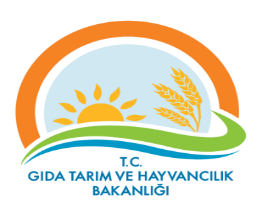 RİSK KAYIT TABLOSURİSK KAYIT TABLOSUDokuman KoduDokuman KoduDokuman KoduGTHB.059.İLM.KYS.080GTHB.059.İLM.KYS.080GTHB.059.İLM.KYS.080GTHB.059.İLM.KYS.080GTHB.059.İLM.KYS.080GTHB.059.İLM.KYS.080GTHB.059.İLM.KYS.080RİSK KAYIT TABLOSURİSK KAYIT TABLOSURevizyon NoRevizyon NoRevizyon NoRİSK KAYIT TABLOSURİSK KAYIT TABLOSURevizyon TarihiRevizyon TarihiRevizyon TarihiRİSK KAYIT TABLOSURİSK KAYIT TABLOSUYayın TarihiYayın TarihiYayın TarihiRİSK KAYIT TABLOSURİSK KAYIT TABLOSUSayfa SayısıSayfa SayısıSayfa SayısıSayfa 1 / Sayfa 1 / Sayfa 1 / Sayfa 1 / Sayfa 1 / Sayfa 1 / Sayfa 1 / TESPİT EDİLEN RİSKTESPİT EDİLEN RİSKLERİN OLUMSUZ ETKİLERTESPİT EDİLEN RİSKLERİN OLUMSUZ ETKİLERMEVCUT KONTROLLERMEVCUT KONTROLLERRİSKLERE VERİLEN CEVAPLARETKİOLASILIKRİSK SKORU (PUANI)RİSKİN DEĞİŞİM YÖNÜ (ÖNEM DÜZEYİ)RİSKE VERİELECEK CEVAPLAR YENİ/EK/KALDIRILAN KONTROLLERRİSKİN TÜRÜRİSKİN SAHİBİAÇIKLAMALAR (İZLEME RAPORLAMA)AÇIKLAMALAR (İZLEME RAPORLAMA)Risk: Numune alınan ürünlerde ilaç, pestisit, hormon vb. madde kalıntıları.İlaç vb. kalıntı içeren gıda ürünü./Hastalıklara direnç./Kanser vb. hastalıklara yatkınlık. İlaç vb. kalıntı içeren gıda ürünü./Hastalıklara direnç./Kanser vb. hastalıklara yatkınlık. Denetim.Denetim.155Düşük RiskAltyapı ve idari destek sağlamak.Operasyonelİl MüdürlüğüBakanlığın belirlediği tarihlerdeBakanlığın belirlediği tarihlerdeSebep: Kalıntı süresi dikkate alınmadan kesim yapılması, yasaklı ürün kullanılması vb. 
İlaç vb. kalıntı içeren gıda ürünü./Hastalıklara direnç./Kanser vb. hastalıklara yatkınlık. İlaç vb. kalıntı içeren gıda ürünü./Hastalıklara direnç./Kanser vb. hastalıklara yatkınlık. Denetim.Denetim.155Düşük RiskAltyapı ve idari destek sağlamak.Operasyonelİl MüdürlüğüBakanlığın belirlediği tarihlerdeBakanlığın belirlediği tarihlerde